绝密★启用前部编版语文六年级下册第二单元阅读专项测试卷（四）一、阅读短文，完成习题。看完电视以后，老王一整夜都没有睡好。第二天一大早就往武汉打电话，直到九点，那端才响起儿子的声音：“爸，什么事？”他忙问：“昨晚的天气预报看了没有？寒潮快到武汉了，厚衣服准备好了吗？要不然，叫你妈给寄……”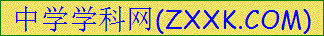 儿子漫不经心地说：“不要紧的，还很暖和呢，到冷了再说。”老王还在絮絮叨叨，儿子不耐烦了，“知道了，知道了。”说完就搁下了电话。//他刚准备再拨过去，电话铃声突然响了起来，是他住在哈尔滨的老母亲打来的，声音有点发颤：“天气预报说，北京今天要到寒潮，你加了衣服没有？”寒风阵阵，穿过窗户缝隙吹进室内，老王还来不及答话，打了个大喷嚏。母亲听到儿子的喷嚏声可急了□已经感冒了吧□怎么这么不听话□从小就不爱加衣服……□絮絮叨叨，从他七岁时的“劣迹”说起。老王赶紧截住母亲的话：“妈，你那边天气怎么样呀？”老人回答道：“雪还在下呢！”老王不由自主地愣住了。//在寒潮初袭的清晨，老王深深牵桂的是北风尚未抵达的武汉的儿子，却忘了匀一些给住在北风起处的故乡的已经年过七旬的老母亲。人间最温暖的亲情，为什么竟是这样的？老王自己都有点发愣。1．给第四自然段没有标点的地方加上正确的标点符号。2．在文中找出下列词语的近义词。急忙——（______）        到达——（______）        挂念——（______）3．给带框的词选择正确的解释，把正确答案的序号写在括号里。老王深深（牵挂）的是北风尚未抵达的武汉的儿子（    ）A．拉	B．牵涉	C．挂念4．短文已用“//”分成三段，第一段主要写的是什么内容？______________________________________5．给短文加一个题目，最合适的一项是（    ）A．母亲的电话   B．父亲的唠叨	   C．牵挂	D．电话二、阅读短文，完成练习。很多年过去了。有一天，鲁滨逊（xùn sūn）忽然发现海边沙滩上出现了人的脚印。他惊恐万分，猜想这一定是附近的野人留下来的。他担心这些野人会来吃掉他，于是在住所前的空地上插下杨柳桩子，又将羊群分成几个地方圈养。他在这种不安的心情下又生活了两年。后来，鲁滨逊再一次看到野人留下的生火的痕迹和满地的人骨，他不由得联想到他们野蛮的宴会。鲁滨逊在恐惧之中开始考虑怎样对付这些可能出现的野人。又过了几年，有一天，鲁滨逊看到三十多个野人乘着小木船上了岸。他们拖出两个倒霉（méi měi）的同伴，杀了其中一个人，另一个则挣扎着逃跑。他逃的方向正是鲁滨逊住所的方向。鲁滨逊决心救下这个逃跑的野人，于是他开枪打死了追赶他的另外两个野人。他给救下的野人取名“星期五”。“星期五”很快成了他的好帮手，他们愉快地生活在岛上，扩大了粮食种植面积，又增加了几个羊圈，晒了很多葡萄干。鲁滨逊差不多淡忘了要回到英国、回到文明社会的想法。6．用“√”圈出文中加点字的正确读音。7．根据意思找出文中的词语。（1）形容非常的害怕，十分厉害。（______）（2）物体留下的印儿。（______）8．从文中找出下列词语的反义词。逐步（______）    缩小（______）    痛苦（______）9．请谈谈对文中画线句子的理解。_________________________________________________________________________________________________________________________10．鲁滨逊差不多淡忘了要回到英国、回到文明社会的想法（用加点的词语造句）。__________________________________________________________________________________________________________________________三、阅读课文片段，完成练习。我现在处在一个令人忧伤的、没有言语交流的生活场景中，也许这种生活在世界上是前所未有的。但我必须接受这种生活，并且一天一天过下去。根据我的估算，我是在9月30日登上了这个荒无人烟的岛。当时正是秋分前后，太阳正好在我的头顶上，所以我估算自己是在北纬9度22分的地方。在岛上待了十一二天以后，我忽然想到，由于没有本子、笔和墨水，我将没法估算日子，甚至分不清休息日和工作日。为了避免这种情况，我用刀子在一根大木杆上刻了一些字，并把它做成一个大十字架，竖在我第一次登岸的地方，上面刻着：“1659年9月30日，我在这里登岸。”在这根方木杆的侧面，我每天用刀子刻一道痕，每第七道刻痕比其他的长一倍，每月第一天的刻痕再长一倍，这样，我就有了日历。我几次到船上去，取出了许多东西。有几件虽然不值什么钱，对我来说却很有用。比如笔、墨水，还有纸，在船长、大副、炮手和木匠保管的物品中找到的几个包裹、三四个罗盘、几台数学仪器，还有日晷、望远镜、地图和航海类的书籍。我把它们一股脑儿堆在一起，以备不时之需。11．根据意思找出文中的词语。（1）听到从来没有听过的，形容事物非常稀罕。（______）（2）形容一个地方偏僻荒凉，见不到人家。（______）12．“根据我的估算，我是在9月30日登上了这个荒无人烟的岛。”这个“估算”能否换成“计算”？为什么？__________________________________________________________________________________________________________________________13．文中画线的句子是对“鲁滨逊”的______描写，这样做是为了__________。14．“我”把笔、墨水、纸、罗盘等一股脑儿堆在一起，不管有没有用，体现了________。15．联系全文，你认为鲁滨逊活下去有没有价值？__________________________________________________________________________________________________________________________四、阅读短文               老人与海（节选）[美]海明威他已经在海里走了两个多钟头。这时他又看见了两条凶残的鲨鱼。它们来了。一条鲨鱼（    ）了一个身，就（    ）到船底下看不见的地方，它把那条死鱼一（    ）又一（    ），老头儿感觉到船在晃动。另一条鲨鱼用它一条缝似的黄眼睛望着老头儿，然后飞快地游到船跟前，张着半圆形的大嘴朝死鱼身上被咬过的部分咬去。在它那褐色的头顶和后颈上，在脑子和脊髓相连的地方，清清楚楚地现出了一条纹路，老头儿就用绑在桨上的刀子朝那里攮(nǎng)进去，又抽出来，再攮进它的猫似的黄眼睛里。鲨鱼放开了它咬的死鱼，从鱼身上滑下去，死去的时候还吞着它咬下的鱼肉。 由于另一条鲨鱼正在撕咬死鱼的缘故，船身还在晃荡，老头儿松开了帆脚绳，让船向一边摆动，使鲨鱼从船底下出来。一看见鲨鱼，他就从船边弯着身子把刀子朝它身上扎去。可是鲨鱼的皮很结实，好不容易才把刀子戳进去。这一下不仅震痛了他的手，也震痛了他的肩膀。鲨鱼又很快地露出头来，当它的鼻子伸出水面来靠在死鱼身上的时候，老头儿对准它的扁平的脑顶中央扎去，然后把刀子拔出，又朝同一个地方扎了一下。它依旧闭紧了嘴咬住鱼，老头儿再从它的左眼上戳进去，但它还是缠住死鱼不放。老头儿又把刀子扎进它的脊骨和脑子中间去……16．选择恰当的动词填在文中的括号里。钻  扯  拉  转17．从老人的 ________________ 等动作中，可以看出老人 _______________________________________________________________。[来源:学科网]18．选文主要描写了_____________ 的情景，表现了老人___________的精神。19．读了这篇文章后，有的同学批评老人太残忍，不爱惜动物。对此你是怎么看的？__________________________________________________________________________________________________________________________20．在《老人与海》这本书中，作者借老人之口说出了一句名言，请把这句话补充完整。一个人并不是生来要被打败的， __________________________________________________________________________________________________________________________________________________________________________________________________________________________________________________________________________________________________________________________________参考答案【答案】一、1．：“  ？  ？”2．    连忙    抵达    牵挂    3．C4．老王挂念儿子。5．C【答案】二、6．xùn  méi7．    惊恐万分    痕迹    8．    忽然    扩大    愉快    9．鲁滨逊发现了脚印，猜测到危险，急中生智，分羊圈以迷惑野人，让其认为岛上有很多人，所以他又在岛上安静地生存了两年。10．他可以回到意大利，回到他的避身之所。【答案】三、11．    前所未闻    荒无人烟    12．不能换，“估算”表示大致推算，计算是核算，时间准确，不符合情节。故事告诉我们：“我”并没有记清是哪一天上的岸，也促使我开始计算年、月、日。13．    动作    防止忘却时间。    14．鲁滨逊要顽强地活下去的决心15．有。他珍惜生命、热爱生活，活得积极，活得主动，活出了人的尊严，这样活着有价值。【答案】四、16．转  钻  拉  扯17．    攮  抽  扎    勇敢顽强，凭借自己的经验在与鲨鱼进行不懈的斗争    18．    老人和鲨鱼搏斗    积极奋起，永不言败    19．我觉得老人不是不爱惜动物，而是在困难面前，他必须首先自保，否则就会有丧命的危险。我们对不同的情况应该区别对待。20．你尽可以把他消灭掉，可就是打不败他。